COMPETENCY BASED CURICULUM MATHEMATICS ACTIVITIES - GRADE 2 TERM 1 EXAMS 2023QUESTIONSCount and write____________________________________
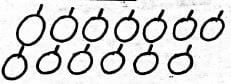 Fill in the missing numbers
5, 6, ___, 8, 911,10,9, ___, 7Write in words
7 ________________________________6 tens and 4 ones = ______________________________83 = _____tens and  _____ones.5 + 3 = ________________________42 + 5 = ___________________________40 + 20 =____________________________8 + 9 = _________________________________8 - 6 = ___________________________________13 take away 4 is __________________________________19 take away 6 is _____________________________________Which one is the longest
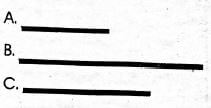 Which one is heavier?
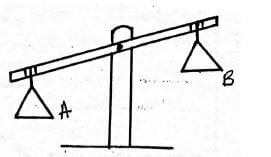 This is ______________________shillings coin.
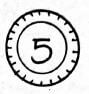 Which day is missing?
Tuesday,_________________, ThursdayHow much is a ball?_________________________________
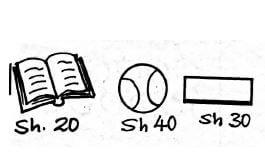 Draw a rectangleComplete the pattern
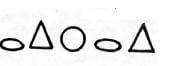 Marking Scheme13 / thirteen78seven648 tens and 3 ones84760172913BA5Wednesdaysh. 40